Информационная статья о предоставлении земельных участков гражданам, имеющим трех и более детей, в собственность бесплатно на территории Ракитянского района	В соответствии с постановлением Правительства Белгородской области от 08.11.2011 года № 74 «О предоставлении земельных участков многодетным семьям». Администрацией Ракитянского района совместно с администрациями городских и сельских поселений предоставляются земельные участки гражданам, имеющим трех и более детей, в собственность бесплатно на территории Ракитянского района.Кто имеет право на бесплатные земельные участки?Семьи с тремя и более детьми (включая неполные семьи) имеют право на получение земельного участка. Но конкретные правила выделения устанавливаются региональным законодательством и могут отличаться в различных субъектах РФ.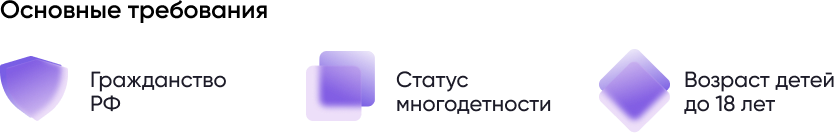 К числу основных требований относятся наличие российского гражданства и возраст детей до 18 лет. Но региональные власти могут устанавливать и дополнительные требования, например:постоянное проживание на территории региона или муниципального округа;официально зарегистрированный брак;отсутствие в собственности другого земельного участка или жилого дома.Какие земельные участки предоставляются многодетным семьям?Как правило, земельные участки предоставляются в пределах муниципалитета, в котором проживает заявитель.Сами участки могут выдаваться для следующих целей:Индивидуальное жилищное строительство;Ведение личного подсобного хозяйства;Дачное хозяйство;Садоводство или огородничество.Норма площади предоставления земельного участка определяется региональным законодательством.Как получить земельный участок?Для того чтобы стать участником программы по предоставлению земельных участков многодетным семьям нужно осуществить следующие действия: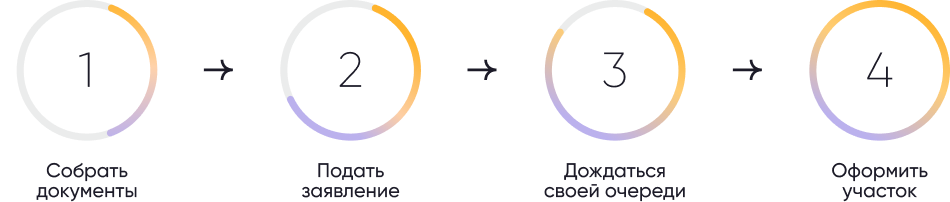 Шаг 1. Собрать необходимые документыПеречень необходимых документов устанавливается регионами самостоятельно, однако, как правило требуются следующие документы:заявление о предоставлении земельного участка (или о постановке на учет);копия паспорта;дополнительно могут понадобиться паспорта и/или свидетельства о рождении детей (а также удостоверение многодетной семьи).Полный список документов можно уточнить в муниципалитете по месту жительства.Шаг 2. Подать заявление о постановке на учет в целях получения бесплатного участкаПодать заявление обычно можно непосредственно в орган. Можно выбрать земельный участок из сформированного Перечня, это также указывается в заявлении.Шаг 3. Дождаться своей очереди на выделение земельного участка. Каждого заявителя уведомляют о наступлении его очереди.Шаг 4. Оформить земельный участокКак правило, земельный участок предоставляется бесплатно в общую долевую собственность всех членов семьи.Какие сроки предоставления земельных участков многодетным?Срок постановки на учет в целях получения земельных участков составляет 20 дней. В то же время сроки предоставления участков в собственность никак не регламентированы и зависят от наличия земель в собственности регионов и муниципалитетов, и количества семей, состоящих на учете.Земельные участки предоставляются в порядке очереди и в некоторых случаях ожидание может составлять несколько лет.Нужно ли платить налог с полученного земельного участка или компенсации?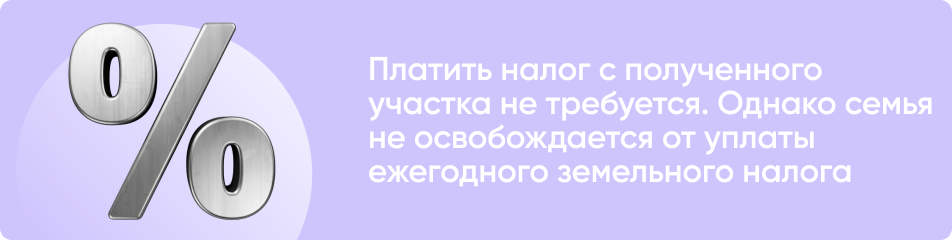 